Утверждаю ;Директор МУК «КДЦ 
Среднечубуркского с/п»Е.А.Пономарева.Отчет МУК «КДЦ Среднечубуркского с/п»25 января  2020 года в  МУК «КДЦ Среднечубуркского сельского поселения» прошла викторина "Закон 1539,  Хочу все знать". В процессе мероприятия были рассмотрены самые актуальные вопросы «Детского закона», а с помощью викторины «Закон 1539, Хочу все знать» закреплены его основные положения. Разговор получился информативным, обстоятельным и полезным для учащихся.На мероприятии присутствовало – 12 человек.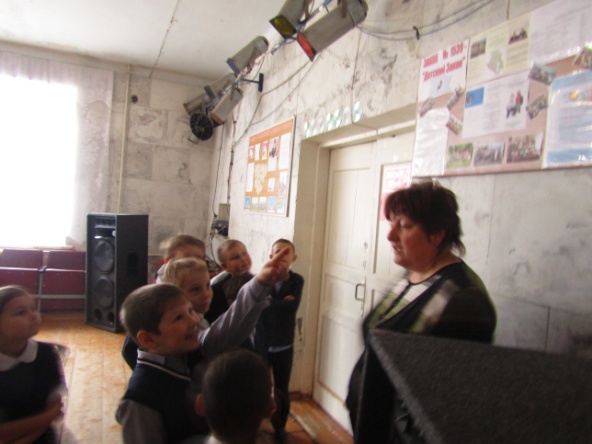 Культорганизатор                                       В.И.Чепурная